
كلية التقنية الطبية / مرزق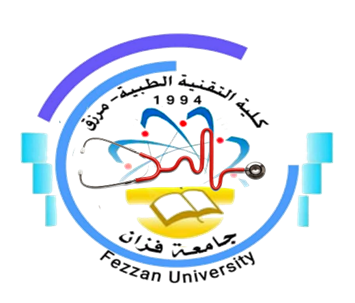 نموذج توصيف مقرر دراسيأهداف المقررالتعرف على المفاهيم الأساسية في علم تغذية الإنسان, ومعرفة أهمية الغذاء وفوائده. التعرف على العناصر الغذائية التي يحتاج إليها الجسم من حيث تعريفها وأنواعها وأهميتها والحاجة اليومية منها ومصادرها وأعراض نقصها واستفادة الجسم منها.التعرف على علاقة الغذاء المتوازن بالصحة, من خلال دراسة الغذاء الكامل من حيث تعريفه وصفاته, بالإضافة إلى التعرف على مجموعات الغذاء, والتعرف على مفهوم سلامة الغذاء.التعرف على بعض الأمراض التي لها علاقة بالغذاء, مثل: الحساسية الغذائية وسوء التغذية والتسمم الغذائي. محتوى المقررطرق التدريس(السبورة), يتم استخدام الشرح على السبورة باستخدام الأقلام المائية.الاستعانة في الشرح ببعض أجهزة العرض المختلفة مثل Data show .عرض مقاطع فيديو علمية.استخدام الصور والمجسمات والرسومات والشرائح في إيصال المعلومات للطالب.زيارات ميدانية إلى مراكز أخصائيو التغذية.طرق التقييمالمراجع والدورياترئيس القسم: أ. العارف محمد أحمد عربي.منسق البرنامج: أ. إيمان حسين محمد علي باوه.رئيس قسم الجودة: أ. خديجة عبدالسلام سعد.1اسم المقرر ورمزهالتغذية الصحية PH 5062منسق المقررأ. إيمان حسين محمد علي باوه3القسم / الشعبة التي تقدم البرنامجقسم الصحة العامة4الأقسام العلمية ذات العلاقة بالبرنامجقسم تقنية الأدوية5الساعات الدراسية للمقرر20 ساعة دراسية6اللغة المستخدمة في العملية التعليميةاللغة العربية7السنة الدراسية / الفصل الدراسيالفصل الدراسي الخامس8تاريخ وجهة اعتماد المقرر2011/ 2012 -   جامعة سبهاالموضوع العلميعدد الساعاتمحاضرةمعملتمارين(مقدمة عن الغذاء) – (الغذاء والتغذية في القرآن الكريم) – (تعريف التغذية) – (أهمية وفوائد الغذاء) – (تقسيم العناصر الغذائية) – (خطوط عامة توجيهية في النظام الغذائي الصحي المتوازن) – (أساسيات الغذاء الصحي المتوازن) – (محددات الإحتياجات الغذائية) – (مكونات الغذاء الصحي).22--الكربوهيدرات (تعريفها – أنواعها – أهميتها – الحاجة اليومية منها – مصادرها – الأضرار الصحية).البروتينات (تعريفها – أنواعها – أهميتها – الحاجة اليومية منها – مصادرها – الأضرار الصحية).الدهون (تعريفها – أنواعها – أهميتها – الحاجة اليومية منها – مصادرها – الأضرار الصحية).22--العناصر الغذائية الصغرى (تعريفها – أنواعها – أهميتها – الحاجة اليومية منها – مصادرها – أعراض نقصها – الأمراض المرتبطة بها)22--العناصر الغذائية الكبرى (تعريفها – أنواعها – أهميتها – الحاجة اليومية منها – مصادرها – أعراض نقصها – الأمراض المرتبطة بها)22--الفيتامينات الذائبة في الدهون (تعريفها – أنواعها – أهميتها – الحاجة اليومية منها – مصادرها – أعراض نقصها – الأمراض المرتبطة بها)22--الفيتامينات الذائبة في الماء (الجزء الأول) (تعريفها – أنواعها – أهميتها – الحاجة اليومية منها – مصادرها – أعراض نقصها – الأمراض المرتبطة بها)22--الفيتامينات الذائبة في الماء (الجزء الثاني) (تعريفها – أنواعها – أهميتها – الحاجة اليومية منها – مصادرها – أعراض نقصها – الأمراض المرتبطة بها)22--الماء (تعريفه – أهميته – الحاجة اليومية منه – مصادره – أعراض نقصه على الإنسان – الآثار المرضية لعدم استهلاكه).الألياف الغذائية (تعريفها – أنواعها – صفاتها – الحاجة اليومية منها – مصادرها – أهميتها).22--الغذاء الكامل (تعريفه – صفاته) /// مجموعات الغذاء (اللحوم والبقوليات – الخضروات – الفواكه – الخبز والحبوب – الألبان – الزيوت والدهون) /// سلامة الغذاء (تعريفها – مفهومها).22--الحساسية الغذائية (تعريفها – أنواعها – أعراضها – الوقاية منها).سوء التغذية (تعريفها – أسبابها – المشاكل الصحية الناتجة عنها – الوقاية). التسمم الغذائي (تعريفه – تشخيصه – مسبباته – أهم الأغذية الشائعة لحدوثه – مصادره).22--ر.مطرق التقييمتاريخ التقييمالنسبة المئوية1الامتحان النظري النصفي الأولالاسبوع الخامس15%2الامتحان النظري النصفي الثانيالاسبوع العاشر15%3الاختبارات الدورية (الكويزات)اسبوعيا5%4الحضور والغياباسبوعيا5%5الامتحان النظري النهائيالاسبوع السادس عشر60%المجموعالمجموع100 %عنوان المراجعالناشرالنسخةالمؤلفمكان تواجدهاالكتب الدراسية المقررةأساسيات تغذية الإنسان، د. عصام حسن عويضة. جامعة الملك سعود. 1997.الغذاء والتغذية، مجموعة من المتخصصين. منظمة الصحة العالمية. 1999.التغذية العلاجية، د. عصام حسن عويضة, كلية العلوم, قسم الأحياء, المدينة المنورة, الطبعة الأولى.2015.أساسيات تغذية الإنسان، د. عصام حسن عويضة. جامعة الملك سعود. 1997.الغذاء والتغذية، مجموعة من المتخصصين. منظمة الصحة العالمية. 1999.التغذية العلاجية، د. عصام حسن عويضة, كلية العلوم, قسم الأحياء, المدينة المنورة, الطبعة الأولى.2015.أساسيات تغذية الإنسان، د. عصام حسن عويضة. جامعة الملك سعود. 1997.الغذاء والتغذية، مجموعة من المتخصصين. منظمة الصحة العالمية. 1999.التغذية العلاجية، د. عصام حسن عويضة, كلية العلوم, قسم الأحياء, المدينة المنورة, الطبعة الأولى.2015.أساسيات تغذية الإنسان، د. عصام حسن عويضة. جامعة الملك سعود. 1997.الغذاء والتغذية، مجموعة من المتخصصين. منظمة الصحة العالمية. 1999.التغذية العلاجية، د. عصام حسن عويضة, كلية العلوم, قسم الأحياء, المدينة المنورة, الطبعة الأولى.2015.كتب مساعدةأسس التغذية وتقييم الحالة الغذائية, ناهد محمد الشيمي, منى عبدالفتاح المنياوي, جدة, دار البيان العربي.1998.الغذاء والتغذية, عبدالرحيم فطاير, الأردن, عمان – الدار العربية الدولية للنشر والتوزيع, الطبعة الأولى.2000.التركيب الكيميائي للأغذية, محمد محمود يوسف, مكتبة المعارف الجديدة – الاسكندرية.2003.أسس التغذية وتقييم الحالة الغذائية, ناهد محمد الشيمي, منى عبدالفتاح المنياوي, جدة, دار البيان العربي.1998.الغذاء والتغذية, عبدالرحيم فطاير, الأردن, عمان – الدار العربية الدولية للنشر والتوزيع, الطبعة الأولى.2000.التركيب الكيميائي للأغذية, محمد محمود يوسف, مكتبة المعارف الجديدة – الاسكندرية.2003.أسس التغذية وتقييم الحالة الغذائية, ناهد محمد الشيمي, منى عبدالفتاح المنياوي, جدة, دار البيان العربي.1998.الغذاء والتغذية, عبدالرحيم فطاير, الأردن, عمان – الدار العربية الدولية للنشر والتوزيع, الطبعة الأولى.2000.التركيب الكيميائي للأغذية, محمد محمود يوسف, مكتبة المعارف الجديدة – الاسكندرية.2003.أسس التغذية وتقييم الحالة الغذائية, ناهد محمد الشيمي, منى عبدالفتاح المنياوي, جدة, دار البيان العربي.1998.الغذاء والتغذية, عبدالرحيم فطاير, الأردن, عمان – الدار العربية الدولية للنشر والتوزيع, الطبعة الأولى.2000.التركيب الكيميائي للأغذية, محمد محمود يوسف, مكتبة المعارف الجديدة – الاسكندرية.2003.الدوريات العلميةFood Biotechnology.Journal of food Science.Food research international.Food Biotechnology.Journal of food Science.Food research international.Food Biotechnology.Journal of food Science.Food research international.Food Biotechnology.Journal of food Science.Food research international.مواقع انترنتwww.nutrilight.netwww.nutrtion.govwww.fao.orgwww.fda.govwww.nutrilight.netwww.nutrtion.govwww.fao.orgwww.fda.govwww.nutrilight.netwww.nutrtion.govwww.fao.orgwww.fda.govwww.nutrilight.netwww.nutrtion.govwww.fao.orgwww.fda.gov